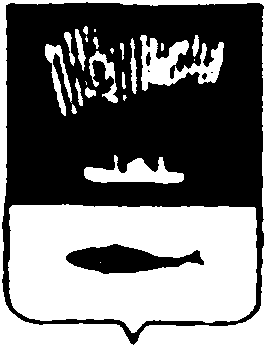 АДМИНИСТРАЦИЯ  ГОРОДА  МУРМАНСКАП О С Т А Н О В Л Е Н И Е30.04.2013                                                                                                       № 951О внесении изменений в приложение к постановлению администрации города Мурманска от 28.06.2012 № 1421 «Об утверждении административного регламента предоставления  муниципальной услуги «Предоставление сведений информационной системы обеспечения градостроительной деятельности на территории муниципального образования город Мурманск»В соответствии с Федеральными законами от 06.10.2003 № 131-ФЗ «Об общих принципах организации местного самоуправления в Российской Федерации», от 29.12.2004 № 190-ФЗ «Градостроительный кодекс Российской Федерации», от 27.07.2010 № 210-ФЗ «Об организации предоставления государственных и муниципальных услуг», Уставом муниципального образования город Мурманск, постановлениями администрации города Мурманска от 26.02.2009 № 321 «О порядке разработки и утверждения административных регламентов исполнения муниципальных функций и административных регламентов предоставления муниципальных услуг в муниципальном образовании город Мурманск», от 11.01.2013 № 01 «О Порядке подачи и рассмотрения жалоб на решения и действия (бездействие) исполнительно-распорядительного органа местного самоуправления - администрации города Мурманска (структурных подразделений администрации города Мурманска), ее должностных лиц, муниципальных служащих, подведомственных администрации города Мурманска учреждений и их должностных лиц, предоставляющих муниципальные услуги» п о с т а н о в л я ю:1. Внести в приложение к постановлению администрации города Мурманска от 28.06.2012 № 1421 «Об утверждении административного регламента предоставления  муниципальной услуги «Предоставление сведений информационной системы обеспечения градостроительной деятельности на территории муниципального образования город Мурманск» следующие изменения:1.1. Пункт 2.10 приложения изложить в следующей редакции: «Максимальный срок ожидания заявителей в очереди при подаче заявления о предоставлении муниципальной услуги и при получении результата предоставления муниципальной услуги не должен превышать 15 минут.».1.2. Пункт 2.13 приложения изложить в новой редакции:«2.13.1. Состав показателей доступности и качества предоставления муниципальной услуги подразделяется на две группы: количественные и качественные.2.13.2. В группу количественных показателей доступности входят:- количество взаимодействий заявителя с муниципальным служащим при предоставлении муниципальной услуги;- время ожидания предоставления муниципальной услуги;- график работы органа, предоставляющего муниципальную услугу;- место расположения органа, предоставляющего муниципальную услугу;- количество документов, требуемых для получения услуги.2.13.3. В число качественных показателей доступности предоставляемой муниципальной услуги входят:- достоверность информации о предоставляемой муниципальной услуге;- простота и ясность изложения информационных и инструктивных документов;- возможность получения информации о ходе предоставления муниципальной услуги, в том числе с использованием информационно-телекоммуникационных технологий.2.13.4. В группу количественных показателей оценки качества предоставляемой муниципальной услуги входят:- соблюдение сроков предоставления муниципальной услуги;- количество обоснованных жалоб.2.13.5. К качественным показателям оценки качества относятся:- культура обслуживания (вежливость);- качество результатов труда сотрудников.2.13.6. Показатели доступности и качества предоставления муниципальной услуги и их значения приведены в приложении № 2 к настоящему регламенту.».1.3. Пункт 2.14 приложения дополнить новыми абзацами следующего содержания абзацы:«При обращении за предоставлением услуги с использованием информационно - телекоммуникационных сетей (далее - ТКС) общего пользования, в том числе сети Интернет, заявление и прилагаемые документы должны быть подписаны соответствующей электронной подписью в соответствии с постановлением Правительства Российской Федерации от 25.06.2012 № 634 «О видах электронной подписи, использование которых допускается при обращении за получением государственных и муниципальных услуг».При обращении заявителя за получением услуги в электронной форме с использованием усиленной квалифицированной электронной подписи, а также в целях обеспечения проверки Комитетом действительности усиленной квалифицированной электронной подписи заявителя, использованной при обращении за получением услуги, перечень классов средств электронных подписей и удостоверяющих центров, допустимых для совершения указанных действий, определяется  в соответствии с приказом Федеральной службы безопасности  Российской Федерации от 27.12.2011 № 796 «Об утверждении требований к средствам электронной подписи и требований к средствам удостоверяющего центра.».1.4. Пункт 3.2 приложения дополнить новым пунктом 3.2.5 следующего содержания: «3.2.5. В случае поступления заявления и прилагаемых документов через портал государственных и муниципальных услуг, муниципальный служащий, ответственный за прием заявления и документов в электронной форме, с использованием программного обеспечения Комитета, в день поступления заявления и документов:1) проверяет заявление и полученные документы, полноту и правильность их заполнения; уведомление о получении заявления и документов формируется в «Личном кабинете» заявителя на портале государственных и муниципальных услуг в автоматическом режиме;2) регистрирует заявление и документы;3) направляет информацию о регистрации заявления в форме электронного документа, подписанного усиленной квалифицированной электронной подписью уполномоченного лица Комитета на портал государственных и муниципальных услуг; 4) распечатывает заявление и документы (при необходимости) и выполняет дальнейшие действия в соответствии с административными процедурами, указанными в настоящем Административном регламенте.В день получения заявления и документов в электронной форме по ТКС муниципальный служащий, ответственный за прием заявления и документов в электронной форме, выполняет с использованием программного обеспечения Комитета, следующие действия:1) проверяет подлинность усиленной квалифицированной электронной подписи заявителя с использованием системного криптографического программного обеспечения;2) формирует извещение о получении заявления и документов, подписывает усиленной квалифицированной электронной подписью уполномоченного лица Комитета и отправляет его заявителю;3) в течение одного рабочего дня с момента получения заявления и документов выполняет с использованием программного обеспечения Комитета следующие действия:- регистрирует заявление и документы, формирует уведомление о приеме заявления и документов, подписывает уведомление усиленной квалифицированной электронной подписью уполномоченного лица Комитета;- отправляет уведомление о приеме заявления и документов заявителю;- распечатывает заявление и документы (при необходимости) и выполняет дальнейшие действия в соответствии с административными процедурами, указанными в настоящем Административном регламенте.О ходе рассмотрения заявления, полученного через портал государственных и муниципальных услуг, муниципальный служащий, ответственный за предоставление услуги, обязан направлять информацию в форме электронного документа, подписанного усиленной квалифицированной электронной подписью уполномоченного лица Комитета, на портал государственных и муниципальных услуг.».1.5. Раздел 5 приложения изложить в новой редакции:«5.  Досудебный (внесудебный) порядок обжалования решений и действий (бездействия) Комитета, предоставляющего муниципальную услугу, а также должностных лиц или муниципальных служащих5.1. Заявитель имеет право на досудебное (внесудебное) обжалование решений, действий (бездействия) Комитета, его должностных лиц или муниципальных служащих при предоставлении муниципальной услуги.5.2. Заявитель может обратиться с жалобой, в том числе в следующих случаях:а) нарушение срока регистрации заявления о предоставлении муниципальной услуги;б) нарушение срока предоставления муниципальной услуги;в) требование представления заявителем документов, не предусмотренных нормативными правовыми актами Российской Федерации, нормативными правовыми актами Мурманской области, муниципальными правовыми актами для предоставления муниципальной услуги; г) отказ в приеме документов, предоставление которых предусмотрено нормативными правовыми актами Российской Федерации, нормативными правовыми актами Мурманской области, муниципальными правовыми актами для предоставления муниципальной услуги, у заявителя;д) отказ в предоставлении муниципальной услуги, если основания отказа не предусмотрены федеральными законами и принятыми в соответствии с ними иными нормативными правовыми актами Российской Федерации, нормативными правовыми актами Мурманской области, муниципальными правовыми актами;е) затребование с заявителя при предоставлении муниципальной услуги платы, не предусмотренной нормативными правовыми актами Российской Федерации, нормативными правовыми актами Мурманской области, муниципальными правовыми актами;ж) отказ Комитета, его должностного лица в исправлении допущенных опечаток и ошибок в выданных в результате предоставления муниципальной услуги документах либо нарушение установленного срока таких исправлений.5.3. Жалоба подается в письменной форме, в том числе при личном приеме заявителя, или в электронной форме.Жалоба в письменной форме может быть направлена по почте.В электронной форме жалоба может быть подана заявителем посредством:а) официального сайта администрации города Мурманска в информационно-телекоммуникационной сети Интернет (www.citymurmansk.ru);б) федеральной государственной информационной системы «Единый портал государственных и муниципальных услуг (функций)» (www.gosuslugi.ru);в) регионального портала государственных и муниципальных услуг (www.51.gosuslugi.ru).5.4. Жалоба подается в свободной форме и должна содержать:а) наименование Комитета, его должностного лица либо муниципального служащего, решения и действия (бездействие) которых обжалуются;б) фамилию, имя, отчество (последнее - при наличии), сведения о месте жительства заявителя - физического лица либо наименование, сведения о месте нахождения заявителя - юридического лица, а также номер (номера) контактного телефона, адрес (адреса) электронной почты (при наличии) и почтовый адрес, по которым должен быть направлен ответ заявителю;в) сведения об обжалуемых решениях и действиях (бездействии) Комитета, его должностного лица либо муниципальных служащих;г) доводы, на основании которых заявитель не согласен с решением и действием (бездействием) Комитета, его должностного лица либо муниципального служащего. Заявителем могут быть представлены документы (при наличии), подтверждающие доводы заявителя, либо их копии.5.5. Прием жалоб осуществляется Комитетом по адресу: г. Мурманск, пр. Ленина, д.№77, в рабочие дни: понедельник-четверг с 9.00 до 17.00, пятница с 9.00 до 16.00; перерыв с 13.00 до 14.00; e-mail: murmangrad@gmail.com; администрацией города Мурманска по адресу: г. Мурманск, проспект Ленина, д. № 75, в рабочие дни: понедельник-четверг с 9.00 до 17.30, пятница с 9.00 до 16.00; перерыв с 13.00 до 14.00; e-mail: citymurmansk@citymurmansk.ru. В случае подачи жалобы при личном приеме заявитель представляет документ, удостоверяющий его личность в соответствии с законодательством Российской Федерации.5.6. Жалоба на нарушение порядка предоставления муниципальной услуги подается в Комитет. В случае, если обжалуются решения председателя Комитета либо должностного лица, его замещающего, жалоба подается в администрацию города Мурманска.5.7.	Жалоба, поступившая в Комитет, подлежит регистрации не позднее следующего рабочего дня со дня ее поступления. Жалоба рассматривается в течение 15 рабочих дней со дня ее регистрации, если более короткие сроки рассмотрения жалобы не установлены Комитетом.В случае обжалования отказа Комитета, его должностного лица в приеме документов у заявителя либо в исправлении допущенных опечаток и ошибок или в случае обжалования заявителем нарушения установленного срока таких исправлений жалоба рассматривается в течение 5 рабочих дней со дня ее регистрации.5.8.	По результатам рассмотрения жалобы в соответствии с частью 7 статьи 11.2 Федерального закона от 27.07.2010 № 210-ФЗ «Об организации предоставления государственных и муниципальных услуг» Комитет принимает решение об удовлетворении жалобы либо об отказе в ее удовлетворении. При удовлетворении жалобы Комитет принимает исчерпывающие меры по устранению выявленных нарушений, в том числе по выдаче заявителю результата муниципальной услуги, не позднее 5 рабочих дней со дня принятия решения, если иное не установлено законодательством Российской Федерации.5.9.	Ответ по результатам рассмотрения жалобы направляется заявителю не позднее дня, следующего за днем принятия решения, в письменной форме.5.10. Ответ по результатам рассмотрения жалобы подписывается председателем Комитета, а в случае рассмотрения жалобы администрацией города Мурманска - главой администрации города Мурманска.По желанию заявителя ответ по результатам рассмотрения жалобы может быть представлен не позднее дня, следующего за днем принятия решения, в форме электронного документа, подписанного электронной подписью уполномоченного на рассмотрение жалобы должностного лица и (или) Комитета, вид которой установлен законодательством Российской Федерации.5.11.	Комитет отказывает в удовлетворении жалобы в следующих случаях:а) наличие вступившего в законную силу решения суда, арбитражного суда по жалобе о том же предмете и по тем же основаниям;б) подача жалобы лицом, полномочия которого не подтверждены в порядке, установленном законодательством Российской Федерации;в) наличие решения по жалобе, принятого ранее в отношении того же заявителя и по тому же предмету жалобы.5.12. В случае установления в ходе или по результатам рассмотрения жалобы признаков состава административного правонарушения или преступления должностное лицо, наделенное полномочиями по рассмотрению жалобы, незамедлительно направляет имеющиеся материалы  в органы прокуратуры.».1.7. Приложение № 2 к приложению «Показатели доступности и качества предоставления муниципальной услуги» изложить в редакции согласно приложению к настоящему постановлению. 2. Отделу информационно-технического обеспечения и защиты информации администрации города Мурманска (Кузьмин А.Н.) организовать размещение изменений, указанных в пункте 1 настоящего постановления, на официальном сайте  администрации города Мурманска в сети Интернет.3. Редакции газеты «Вечерний Мурманск» (Червякова Н.Г.) опубликовать настоящее постановление с приложением. 4. Настоящее постановление вступает в силу со дня официального опубликования.5. Контроль за выполнением настоящего постановления возложить на заместителя главы администрации города Мурманска Мирошникову М.А.Глава администрациигорода Мурманска						                   А.И. СысоевПриложение к постановлению администрации города Мурманскаот 30.04.2013 № 951Показатели доступности и качества предоставления муниципальной услуги______________________________№ п/пПоказатели доступности и качества предоставления муниципальной услугиНормативное значение показателя (%)Показатели доступности предоставления муниципальной услугиПоказатели доступности предоставления муниципальной услугиПоказатели доступности предоставления муниципальной услуги% Заявителей, удовлетворенных графиком работы органа, предоставляющего муниципальную услугу (за отчетный период)100% Заявителей, удовлетворенных местом расположения  органа, предоставляющего муниципальную услугу (за отчетный период)100% Заявителей, ожидавших в очереди при подаче документов не более 15 минут (за отчетный период)100Соблюдение сроков предоставления муниципальной услуги (% случаев предоставления муниципальной услуги в установленный срок с момента приема документов (за отчетный период)100Количество обоснованных жалоб (% от количества поступивших за отчетный период жалоб)0Наличие на информационных стендах информационных и инструктивных документов100Взаимодействие заявителя с муниципальным служащим при предоставлении муниципальной услуги - не более 2 раз100Показатели качества предоставления муниципальной услугиПоказатели качества предоставления муниципальной услугиПоказатели качества предоставления муниципальной услугиПравдивость (достоверность) информации о предоставляемой услуге100Простота и ясность изложения информационных и инструктивных документов (% Заявителей, обратившихся за повторной консультацией, за отчетный период)10% Заявителей, удовлетворенных культурой обслуживания (вежливостью) муниципальных служащих (за отчетный период)100% Заявителей, удовлетворенных качеством результатов труда муниципальных служащих (за отчетный период)100